Draft club email / social media postEVA CHECK IN – Check in to the grounds is compulsory for everyone!We will be using EVA Check-In at our grounds.Please downloaded this app onto your smart phone (from your app store for free)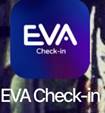 .  WHAT TO DO ONCE YOU DOWNLOAD THE APP – Once you have installed the app on your phone, click on “profile” add in your details. then add profiles for all of your family members (this will speed up group check-ins)At <<Venue>> we will have our unique ” QR Bar Code” displayed on entry and exit points. All you have to do is open the “EVA app” and scan the “QR code”  select the profiles entering the grounds. (You will also have to confirm that you all have no flu like symptoms) Then when you leave the grounds, you will need click on check out for everyone.It’s that simple!